«Об  утверждении Перечня муниципальных  программ Мариинско-Посадского муниципального округа Чувашской Республики»            В соответствии с Законом Чувашской Республики от 13.02.2018 № 4 «О стратегическом планировании в Чувашской Республике», распоряжением Кабинета Министров Чувашской Республики от 20 июля 2018 г. № 522-р, администрация Мариинско-Посадского муниципального округа Чувашской   Республики  п о с т а н о в л я е т:            1. Утвердить прилагаемый перечень муниципальных программ Мариинско-Посадского муниципального округа Чувашской Республики.            2. Признать утратившим силу постановление администрации Мариинско-Посадского района Чувашской Республики от 17.05.2022 № 353 «Об утверждении Перечня муниципальных программ Мариинско-Посадского  района Чувашской Республики».           3. Контроль за исполнением настоящего постановления возложить на и.о. заместителя главы администрации Мариинско-Посадского муниципального округа- начальника финансового отдела – Яковлева Н.М.           4. Настоящее постановление вступает в силу после официального опубликования Глава Мариинско-Посадского                                                                                  В.В. Петровмуниципального округа   Чăваш  РеспубликинСĕнтĕрвăрри муниципаллă округĕн администрацийĕЙ Ы Ш Ă Н У02.02.2023 № 90Сĕнтĕрвăрри хули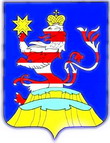 Чувашская  РеспубликаАдминистрацияМариинско-Посадскогомуниципального округа П О С Т А Н О В Л Е Н И Е02.02.2023  № 90г. Мариинский  Посад